Általános Szerződési Feltételek A jelen Általános Szerződési Feltételek (a továbbiakban: „ÁSZF”) tartalmazza az A.K.N. GROUP Kft (a továbbiakban: „Szolgáltató”) által üzemeltetett, Movement applikáció (továbbiakban: „Movement”), használatának általános feltételeit és házirendjét, az alábbiak szerint:A Szolgáltató adatai:Név: A.K.N. GROUP KftKépviselő: Antalka Gergely Zsolt ügyvezetőSzékhely: 8100 Várpalota, Tó utca 15.Cégjegyzékszám: 19 09 523361Adószám: 32096790-2-19Honlap címe: https://movement.hu Név: Kriston Marcelle-mail: info@movement.hu Tárhelyszolgáltató:Wix.com Ltd.FOGALMAK1.1 A jelen ÁSZF és Házirend értelmezése, valamint az Egyedi Szerződés alapján létrejött jogviszony fennállása során az alábbi fogalmak a következő jelentéssel bírnak:„Movement”: A fitnesz alkalmazás, am személyre szabott edzésterveket, edzői támogatást, gyakorlatgyűjteményt, tudásteret, recepteket és speciális edzéseket kínál. – Google Play, illetve App Store-ból elérhető – Movement applikáció.„Edzők”: a Szolgáltatónak a Fitneszteremben szolgáltatást nyújtó mindenkori szerződött partnerei, mint edzők.„Egyedi Szerződés”: a Szolgáltató és a Vendég között a jelen ÁSZF rendelkezései szerint létrejövő, a Szolgáltatások igénybevételére vonatkozó szerződés.„Honlap: A Szolgáltató https://movement.hu címen található digitális felülete, un. weblapja.„Szolgáltatások”:a jelen ÁSZF 3.1 pontjában meghatározott jelentéssel bír.„Szolgáltató”: A.K.N. GROUP Kft (székhely: 8100 Várpalota, Tó utca 15.cégjegyzékszám: 19 09 523361 adószám: 32096790-2-19).„Vendég”: minden olyan személy, aki bármely formában igénybe veszi a Szolgáltató Szolgáltatásait.A FELEK, AJELEN ÁSZF HATÁLYAAz ÁSZF és a Házirend hatálya kiterjed a Szolgáltató személyzetére, a Fitneszteremben szolgáltatást nyújtó Edzőkre, továbbá valamennyi Vendégre, így mind az egyszeri belépésre jogosító jegyet vásárló, mind a bérlettel rendelkező Vendégekre, mind a Külön Megállapodás alapján biztosított Vállalati Bérletek igénybevételére jogosult Vendégekre.A jelen ÁSZF-ben, valamint Házirendben foglaltak a Szolgáltatóval kötött Egyedi Szerződéssel, valamint a mindenkor hatályos Árlistában foglaltakkal kiegészülten irányadóak a Szolgáltató által nyújtott mindenkori Szolgáltatásokra.A Szolgáltató, a Vendégek, illetve az Edzők (szerződéses partnerek) között a jelen ÁSZF alapján és az ÁSZF, valamint Házirend szerinti tartalommal jön létre szerződés. A jelen ÁSZF rendelkezéseinek megfelelően létrejött jogviszony módosítására, megszűnésére és tartalmára, a szerződés alapján vállalt kötelezettség teljesítésére, valamint a felek jogaira és kötelezettségeire kizárólag a jelen ÁSZF és Házirend rendelkezései az irányadóak.A Szolgáltató és a Vendég között az Egyedi Szerződés akkor jön létre, ha a Vendégregisztráltaz Movement Applikációban vagya Szolgáltató Honlapján, ésaz azon keresztül kiválasztott Szolgáltatás mindenkori Árlista szerinti árát elektronikus úton megfizette a jelen ÁSZF-ben, valamint az Movement Applikációban, illetve a Honlapon meghatározott folyamat szerint.A regisztrációval a Vendég kijelenti, hogy a jelen ÁSZF-ben és Házirendben foglaltakat mindenre kiterjedően megismerte, annak tartalmát, rendelkezéseit, jogkövetkezményeit értelmezte, megértette, magára nézve kötelezőnek fogadja el. Amennyiben az Egyedi Szerződés feltételei és a jelen ÁSZF, illetve Házirendrendelkezései között esetlegesen eltérés van, úgy elsődlegesen az Egyedi Szerződés, másodlagosan az ÁSZF, harmadlagosan a Házirend rendelkezései az irányadók. A Szolgáltató fenntartja a jogot, hogy a Vendég, illetve az Edző vonatkozásában kizáró feltételt állapítson meg.A Szolgáltatónak a szolgáltatással összefüggő személyes adatok adatkezelési tevékenységeire vonatkozó tájékoztatója, illetve a jelen ÁSZF és Házirend elérhető a Szolgáltató Honlapján AZ IGÉNYBE VEHETŐ SZOLGÁLTATÁSOKEdzéstervekReceptek és receptúrákGyakorlatokÉlő chatStream szolgáltatásAZ IGÉNYBE VEHETŐ SZOLGÁLTATÁSOK ÁRAI:A mindenkor hatályos Árlista a Szolgáltató Honlapján és a Movement Applikációban kerül közzétételre.A Szolgáltatásoknak az Árlistában szereplő árait a Szolgáltató előzetes értesítés nélkül bármikor módosíthatja, ami nem érinti a már megváltott jegyek vagy bérletek árát a megváltott jegyek vagy bérletek érvényességének tartama alatt. Az Árlistában szereplő árak forintban (HUF) értendők és az ÁFÁ-t tartalmazzák.CSOMAGOK ÉS EGYEDI CSOMAGOK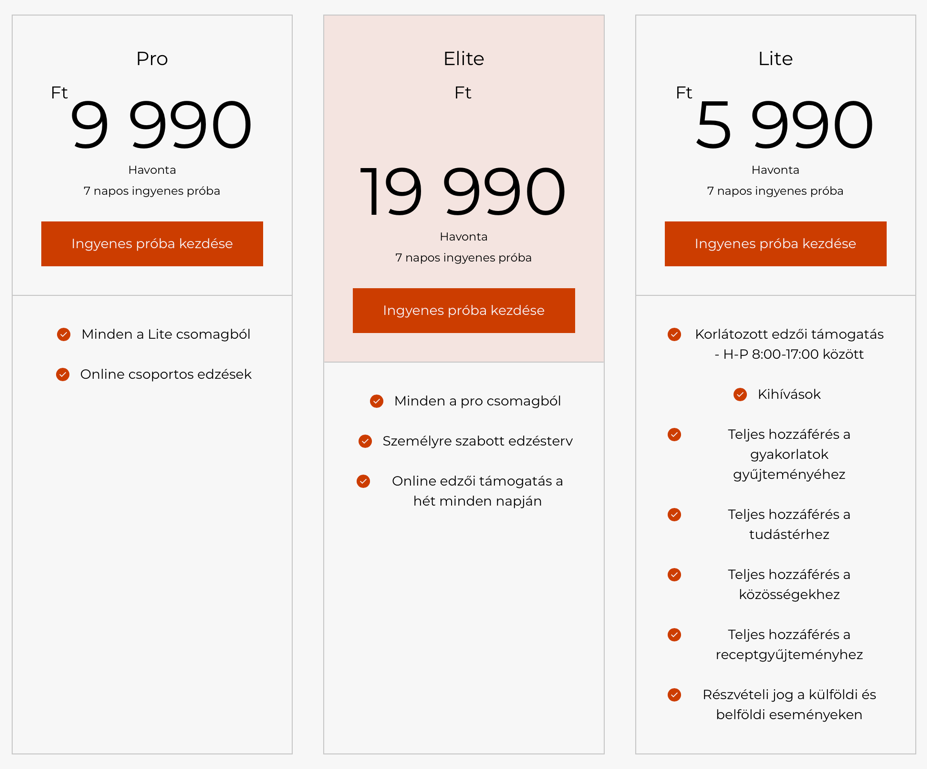 A CSOMAGOK ÉS EGYEDI CSOMAGOK FIZETÉSE, ILLETVECsomagok csak a Szolgáltató Honlapján történő regisztrációt követően, a Honlapon keresztül vásárolható, kizárólag bankkártyával, illetve elektronikus úton történő fizetéssel a Honlapon meghatározott folyamat szerint. Az érintett Szolgáltatás Árlista szerinti árát minden esetben egy összegben kell megfizetni. A Szolgáltató minden vásárlásról számlát állít ki.Az online bankkártyás fizetések a "Stripe” rendszerén keresztül valósulnak meg. A bankkártya adatok a kereskedőhöz nem jutnak el. A szolgáltatást a StripePayments Europe, Limited nyújtja.A regisztráció során a Vendég – adatvédelmi tájékoztatóban megadott – adatai rögzítésre kerülnek a Szolgáltató nyilvántartó rendszerében.A Szolgáltatások árainak euróban (EUR) vagy más devizában történő megfizetés esetén a befizetés napján irányadó napi MNB deviza középárfolyam szerint kerül elszámolásra.A Honlapon történő csomag vásárlásakor, a fizetést követően a Movement Applikáció egy egyedi belépési kódot generál, amit a Vendég telefonjára elektronikus úton küld meg.A Szolgáltatót a Vendég által tévesen, illetve pontatlanul megadott rendelési adatokra visszavezethető problémákért, hibákért semminemű felelősség nem terheli.A SZOLGÁLTATÁS IGÉNYBEVÉTELÉNEK MÓDJAA vásárlás menete, az elektronikus szerződéskötéshez szükséges technikai lépések edzésprogram és étrend vásárlása eseténRegisztrációA honlapon a „Bejelentkezés” menüpontra kattintva regisztrálhat e-mail cím, illetve jelszó megadásával. A regisztrációhoz be kell jelölni a „Nem vagyok robot” mezőt, illetve opcionálisan a „Regisztrálj erre az oldalra nyilvános profillal.” mezőt. Ezt, ha bejelöli, a rendszer automatikusan nyilvánossá teszi a profilt. Ezt később módosíthatja a profilbeállításokban.

A Szolgáltatás kiválasztásaA Honlapon szereplő „Programok” vagy „Étrend” menüpontra kattintva választhatja ki a kívánt szolgáltatást. A menüpontok alatt található Szolgáltatásokra kattintva találja a szolgáltatás leírását és árát. Kosárba helyezésA Termék kiválasztása után Ön a "Kosárba" gombra kattintva helyezhet terméket a Kosárba anélkül, hogy ezzel Önnek vásárlási-, vagy fizetési kötelezettsége keletkezne, mivel a kosárba helyezés nem minősül ajánlattételnek. A kosárba helyezéskor jelölheti meg a megvásárolni kívánt termék darabszámát, melyet a megrendelés véglegesítéséig bármikor módosíthat. Javasoljuk, hogy akkor is helyezze a kosárba a terméket, ha nem biztos abban, hogy az adott terméket meg kívánja vásárolni, mert ezzel az Ön számára - a „Kosár” gombra kattintva - egy kattintással áttekinthetővé válik, hogy az adott pillanatban melyek az Ön által kiválasztott termékek, és azokat egy képernyőn megjelenítve tudja megtekinteni és összehasonlítani. A Kosár tartalma a megrendelés véglegesítéséig – a Saját bevásárlókosár oldalon található „Fizetés” gomb megnyomásáig – szabadon módosítható, a kosárból tetszés szerinti termékek eltávolíthatóak, a kosárba tetszés szerint újabb termékek helyezhetőek, illetve a kívánt termékszám megváltoztatható.

A Kosár megtekintéseA Honlap használata során Ön a honlap tetején található „Kosár” ikonra kattintva, majd a Bevásárlókosár tartalma gombra kattintva bármikor ellenőrizheti a kosár tartalmát. Itt lehetősége van a kiválasztott termékeket eltávolítani a kosárból, illetve a termék darabszámát megváltoztatni.
Amennyiben Ön nem kíván további termékeket kiválasztani és a kosárba helyezni, és a kosárban szereplő termékeket meg kívánja vásárolni, úgy a „Fizetés” gomb lenyomásával folytathatja a vásárlást.

Vásárlói adatok megadásaA „ Bevásárlókosár tartalma” gomb megnyomását követően megjelenik a kosár teljes tartalma, illetve az Ön által kiválasztott termékek megvásárlása esetén az Ön által fizetendő teljes, a termékekre vonatkozó vételár.Ezt követően adhatja meg a szükséges , majd a „Folytatás” gomb megnyomásával tudja megadni a fizetéshez szükséges adatokat és információkat, illetve a számlázási adatokat.A „Folytatás” gomb megnyomásával elérhető oldalon Ön egyszerre áttekintheti a megrendelése valamennyi adatát és feltételét is, (így a megrendelt termékeket, azok darabszámát, árát, valamint a bruttó végösszeget és az Ön által megadott számlázási és elérhetőségi adatokat is) és ekkor is lehetősége nyílik módosításra, az adatok javítására.

A megrendelés véglegesítése (ajánlattétel)Amennyiben Ön meggyőződött arról, hogy a kosár tartalma megfelel az Ön által megrendelni kívánt szolgáltatásoknak, valamint az Ön adatai helyesen szerepelnek, úgy a „Rendelés leadása" gombra kattintva zárhatja le és küldheti el megrendelését az Eladónak. 

A Megrendelés feldolgozása, a Szerződés létrejötteÖnnek bármilyen időpontban lehetősége van a megrendelés leadására. Az Eladó legkésőbb az Ön ajánlatának elküldését követő 2 (kettő) munkanapon belül e-mail útján visszaigazolja az Ön ajánlatát.  A Termék adásvételére vonatkozó Szerződés akkor jön létre, amikor az Eladó által küldött visszaigazoló email az Ön számára a levelezőrendszerében hozzáférhetővé válik.A vásárlás menete, az elektronikus szerződéskötéshez szükséges technikai lépések előfizetéses csomag vásárlása eseténRegisztrációA honlapon a „Bejelentkezés” menüpontra kattintva regisztrálhat e-mail cím, illetve jelszó megadásával. A regisztrációhoz be kell jelölni a „Nem vagyok robot” mezőt, illetve opcionálisan a „Regisztrálj erre az oldalra nyilvános profillal.” mezőt. Ezt, ha bejelöli, a rendszer automatikusan nyilvánossá teszi a profilt. Ezt később módosíthatja a profilbeállításokban.

A Szolgáltatás kiválasztásaA Honlapon szereplő „Tagság” menüpontra kattintva választhatja ki a kívánt szolgáltatást. A menüpont alatt találja a szolgáltatások leírását és árát. 

Vásárlói adatok megadásaA „ Ingyenes próba kezdése” gomb megnyomását követően megjelenik a Megrendelés összesítője, illetve az Ön által kiválasztott Szolgáltatás megvásárlása esetén az Ön által fizetendő teljes, a Szolgáltatásra vonatkozó vételár.Ezt követően adhatja meg a számlázási adatokat, illetve a Szolgáltatáshoz releváns ügyféladatokat, majd a „Folytatás” gomb megnyomásával tudja megadni a fizetéshez szükséges adatokat és információkat, 
A megrendelés véglegesítése (ajánlattétel)Amennyiben Ön meggyőződött arról, hogy az Ön adatai helyesen szerepelnek, úgy a „Vásárlás most" gombra kattintva zárhatja le és küldheti el megrendelését az Eladónak. 

A Megrendelés feldolgozása, a Szerződés létrejötteÖnnek bármilyen időpontban lehetősége van a megrendelés leadására. Az Eladó legkésőbb az Ön ajánlatának elküldését követő 2 (kettő) munkanapon belül e-mail útján visszaigazolja az Ön ajánlatát.  A Szolgáltatás adásvételére vonatkozó Szerződés akkor jön létre, amikor az Eladó által küldött visszaigazoló email az Ön számára a levelezőrendszerében hozzáférhetővé válik.A VENDÉG JOGAI ÉS KÖTELEZETTSÉGEIA Vendég köteles az érvényes ÁSZF-et, illetve a Szolgáltató képviselőjének utasításait betartani.A Vendég köteles a regisztrációt követően, az érintett Szolgáltatásnak az Árlista szerinti ellenértékét kiegyenlíteni.A Vendég köteles gondoskodni arról, hogy a 14. életévet betöltött, azonban a 18. életévet be nem töltöttkorú Vendég csak a szülő / törvényes képviselő előzetes jóváhagyásával, és felnőtt korú Vendég állandó felügyelete mellett vehesse igénybe a Szolgáltatásait.A Vendég köteles az Movement alkalmazás szerinti utasításokat követni, amennyiben ettől eltér, úgy a Szolgáltató felelőséget nem vállal a helytelen gyakorlatok elvégzéséből adódó egészségügyi károkért. A SZOLGÁLTATÓ JOGAI ÉS KÖTELEZETTSÉGEIA Szolgáltató biztosítja a Szolgáltatások szakszerű és megfelelő színvonalon történő teljesítésének feltételeit a Movement alkalmazásban.A Szolgáltató jogosult annak ellenőrzésére, hogy a szolgáltatást használó személy megegyezik-e azzal a személlyel, akit a Szolgáltató Vendégként tart nyilván.Az ÁSZF bármely előírásának megsértése, illetve az egyes Szolgáltatásokhoz előírt követelmények teljesítésének megtagadása esetén a Szolgáltató jogosult a Movement alkalmazásból az érintett Vendéget kiutasítani, illetve kizárni és indokolt esetben a Szolgáltató jogosult hatóság bevonásával is eljárni, a kifizetett összeg visszatérítése nélkül.Amennyiben a Vendég nem teljesítette a Szolgáltatóval szemben bármely jogcímen fennálló fizetési kötelezettségét, úgy ennek teljesítéséig a Szolgáltató jogosult visszatartani Szolgáltatásait és a Vendég számára a Movement alkalmazásból történő belépést megtiltani.A vis major nem minősül a Szolgáltató oldalán felmerülő szerződésszegésnek, amennyiben vis major vagy annak következményeinek fennállása alatt a Szolgáltató kötelezettségeinek teljesítését felfüggeszti. Vis majornak tekinthető a Szolgáltató ellenőrzési körén kívüli esemény, többek között a terror- illetve harcászati cselekmény, járvány, természeti katasztrófa, a rendezvény résztvevőinek biztonságát veszélyeztető időjárási körülmény. Vis major esetén a Szolgáltató köteles értesíteni a Vendégeket,továbbá meg kell, hogy tegyen minden, a Szolgáltató megítélése szerinti ésszerű lépést a vis major esemény hatásának csökkentésére.AZ EGYEDI SZERZŐDÉS MEGSZÜNTETÉSE, ELÁLLÁSA Szolgáltató jogosult a Szolgáltatásra szóló Egyedi Szerződést azonnali hatállyal rendkívüli felmondással felmondani, így a Szolgáltatások nyújtását megtagadni, ha:a Vendég nem rendeltetés szerűén használja a rendelkezésére bocsátott szolgáltatást.a Szolgáltató tilalma ellenére kereskedelmi vagy marketing tevékenységet folytat.megszegi az ÁSZF bármely előírását.Azonnali hatályú felmondás esetén a Vendég által korábban megfizetett, de igénybe nem vett egyes további Szolgáltatások ellenértéke tekintetében a Szolgáltató és a Vendég megfelelően elszámolnak és az ennek megfelelő összeget a Szolgáltató a Vendég részére visszafizeti.A Vendég nem állhat el a csomag megvásárlásával létrejött Egyedi Szerződéstől, ha a Szolgáltatás igénybevételét megkezdte.PANASZKEZELÉS FOGYASZTÓNAK MINŐSÜLŐ VENDÉG ESETÉNA fogyasztóvédelemről szóló 1997. évi CLV. törvény (a továbbiakban: „Fgytv.”) rendelkezéseinek megfelelően, a fogyasztónak minősülő Vendég jogosult szóban, valamint írásban panaszt tenni és kérni panaszának kivizsgálását. A Szolgáltató köteles a Vendég panaszát kivizsgálni, részére választ küldeni.A Szolgáltató a szóbeli panaszt azonnal megvizsgálja, és szükség szerint orvosolja. Ha a fogyasztónak minősülő Vendég a panasz kezelésével nem ért egyet, vagy a panasz azonnali kivizsgálása nem lehetséges, a Szolgáltató a panaszról és az azzal kapcsolatos álláspontjáról haladéktalanul jegyzőkönyvet vesz fel, s annak egy másolati példányát átadja a Vendégnek.A Vendég az írásbeli panaszt az alábbi elérhetőségeken terjesztheti elő: Név: A.K.N. GROUP KftSzékhely/levelezési cím: e-mail: info@movement.hu Az írásbeli panaszt a Szolgáltató 30 (harminc) napon belül írásban megválaszolja és intézkedik annak közlése iránt. A panaszt elutasító álláspontját a Szolgáltató megindokolja. A panaszról felvett jegyzőkönyvet és a válasz másolati példányát 3(három) évig megőrzi a Szolgáltató, és azt az ellenőrző hatóságoknak kérésükre bemutatja.A panaszról felvett jegyzőkönyvnek tartalmaznia kell a következőket: (i) a fogyasztó neve, lakcíme, (ii) a panasz előterjesztésének helye, ideje, módja, (iii) a fogyasztó panaszának részletes leírása, a fogyasztó által bemutatott iratok, dokumentumok és egyéb bizonyítékok jegyzéke, (iv) a Szolgáltató nyilatkozata a fogyasztó panaszával kapcsolatos álláspontjáról, amennyiben a panasz azonnali kivizsgálása lehetséges, (v) a jegyzőkönyvet felvevő személy és - telefonon vagy egyéb elektronikus hírközlési szolgáltatás felhasználásával közölt szóbeli panasz kivételével - a fogyasztó aláírása,(vi) a jegyzőkönyv felvételének helye, ideje, (vii) telefonon vagy egyéb elektronikus hírközlési szolgáltatás felhasználásával közölt szóbeli panasz esetén a panasz egyedi azonosítószáma.A fogyasztónak minősülő Vendég a panaszának elutasítása esetén panaszával hatósági vagy békéltető testület eljárását kezdeményezheti.A Fogyasztó panasszal fordulhat a fogyasztóvédelmi hatósághoz a Szolgáltató szolgáltatásnyújtásával kapcsolatos, jogszabályokban meghatározott fogyasztóvédelmi rendelkezések betartásával kapcsolatos, azFgytv. 45/A. § (1)-(3) bekezdéseiben meghatározott ügyekben. Fogyasztóvédelmi hatóságként a a fogyasztóvédelmi hatóság kijelölésérőlszóló 387/2016. (XII. 2.) Korm. rendelet 2/A.§-a szerinti illetékességűkormányhivatal jár el. A kormányhivatalok elérhetősége: https://www.kormanyhivatal.hu/hu/elerhetosegek.A fogyasztónak minősülő Vendég panasza esetén lehetősége van az Fgytv. vonatkozó rendelkezéseinek megfelelően békéltető testülethez fordulni. A panasz elutasítása esetén a Szolgáltató köteles a fogyasztónak minősülő Vendéget írásban tájékoztatni arról, hogy panaszával - annak jellege szerint - mely hatóság vagy békéltető testület eljárását kezdeményezheti. A tájékoztatásnak tartalmaznia kell továbbá az illetékes hatóság, illetve a fogyasztó lakóhelye vagy tartózkodási helye szerinti békéltető testület székhelyét, telefonos és internetes elérhetőségét, valamint levelezési címét. A tájékoztatásnak arra is ki kell terjednie, hogy a vállalkozás a fogyasztói jogvita rendezése érdekében igénybe veszi-e a békéltető testületi eljárást.Online adásvételi vagy online szolgáltatási szerződéssel összefüggő határon átnyúló fogyasztói jogvita esetén az eljárásra kizárólag a fővárosi kereskedelmi és iparkamara mellett működő békéltető testület illetékes.A Szolgáltatót a békéltető testületi eljárásban együttműködési kötelezettség terheli. Ennek keretében köteles a válasziratát megküldeni a békéltető testület számára és a meghallgatáson egyezség létrehozatalára feljogosított személy részvételét biztosítani. Amennyiben a vállalkozás székhelye vagy telephelye nem a területileg illetékes békéltető testületet működtető kamara szerinti megyébe van bejegyezve, a vállalkozás együttműködési kötelezettsége a fogyasztó igényének megfelelő írásbeli egyezségkötés lehetőségének felajánlására terjed ki.A békéltető testületek elérhetőségei az alábbiak:Bács-Kiskun Megyei Békéltető Testület Székhely: 6000 Kecskemét, Árpád krt. 4. Levelezási cím: 6001 Kecskemét, Pf.228 Telefonszáma: (76) 501-525, (76) 501-500 E-mail cím: bekeltetes@bacsbekeltetes.huBaranya Megyei Békéltető Testület Székhely: 7625 Pécs, Majorossy Imre u. 36. Levelezési cím: 7602 Pécs, Pf. 109.Telefonszáma: (72) 507-154E-mail cím: info@baranyabekeltetes.hu;Békés Megyei Békéltető TestületSzékhely: 5601 Békéscsaba, Penza ltp. 5.Telefonszáma: (66) 324-976,E-mail címbekeltetes@bmkik.huBorsod-Abaúj-Zemplén Megyei Békéltető TestületSzékhely: 3525 Miskolc, Szentpáli u. 1.Levelezési cím: 3501 Miskolc, Pf. 376.Telefonszáma: (46) 501-091, 501-870 E-mail cím: bekeltetes@bokik.hu;Budapesti Békéltető TestületSzékhely: 1016 Budapest, Krisztina krt. 99.I. em. 111. Levelezési cím: 1253 Budapest, Pf.:10.Telefonszáma: (1) 488-2131E-mail cím: bekelteto.testulet@bkik.hu;Csongrád Megyei Békéltető Testület Székhely: 6721 Szeged, Párizsi krt. 8-12. Telefonszáma: (62) 554-250/118 mellékE-mail cím: bekelteto.testulet@csmkik.hu;Fejér Megyei Békéltető TestületSzékhely: 8000 Székesfehérvár, Hosszúsétatér 4-6.Telefonszáma: (22) 510-310E-mail cím: bekeltetes@fmkik.hu;Győr-Moson-Sopron Megyei Békéltető TestületSzékhely: 9021 Győr, Szent István út 10/a. Telefonszáma: (96) 520-217E-mail cím: bekeltetotestulet@gymskik.hu;Hajdú-Bihar Megyei Békéltető TestületSzékhely: 4025 Debrecen, Vörösmarty u. 13-15.Telefonszáma: (52) 500-710, 500-74, E-mail cím: info@hbkik.hu;Heves Megyei Békéltető TestületSzékhely: 3300 Eger, Faiskola út 15.Levelezési címe: 3301 Eger, Pf. 440.Telefonszáma: (36) 416-660/105, E-mail cím: bekeltetes@hkik.hu;Jász-Nagykun-Szolnok Megyei Békéltető TestületSzékhely: 5000 Szolnok, Verseghy park 8.Telefonszáma: 20/373 2570,E-mail cím: bekeltetotestulet@iparkamaraszolnok.hu;Komárom-Esztergom Megyei Békéltető TestületSzékhely: 2800 Tatabánya, Fő tér 36. Telefonszáma: 34/513-012,E-mail cím: bekeltetes@kemkik.hu;Nógrád Megyei Békéltető TestületSzékhely: 3100 Salgótarján, Mártírok útja 4.Telefonszám: (32) 520-860 E-mail cím: nkik@nkik.hu;Pest Megyei Békéltető TestületSzékhely: 1055 Budapest, Balassi Bálint u. 25. 4.em.2., Telefonszáma: +36 1 792 7881,E-mail cím: pmbekelteto@pmkik.huSomogy Megyei Békéltető TestületSzékhely: 7400 Kaposvár, Anna utca 6.Telefonszáma: (82) 501-000 E-mail cím: skik@skik.hu;Szabolcs-Szatmár-Bereg Megyei Békéltető TestületSzékhely: 4400 Nyíregyháza, Széchenyi u. 2.Telefonszáma: (42) 420-180E-mail cím: bekelteto@szabkam.hu;Tolna Megyei Békéltető TestületSzékhely: 7100 Szekszárd, Arany J. u. 23-25. Telefonszáma: (74) 411-661E-mail cím: kamara@tmkik.hu;Vas Megyei Békéltető TestületSzékhely: 9700 Szombathely, Honvéd tér 2.Telefonszáma: (0036) 94 / 506-640, E-mail cím: vmkik@vmkik.hu,Veszprém Megyei Békéltető TestületSzékhely: 8200 Veszprém, Radnóti tér 1. (Fsz. 115-116.)Telefonszáma: +36-88-814-121, +36-88-814-111E-mail cím: info@bekeltetesveszprem.huZala Megyei Békéltető TestületSzékhely: 8900 Zalaegerszeg, Petőfi utca 24.Telefonszáma: (92) 550-513E-mail cím: zmbekelteto@zmkik.huADATVÉDELEMA Vendég a Movement alkalmazásba történő belépéssel hozzájárul ahhoz, hogy a személyes adatait és fényképét a szolgáltató rögzítse a megfizetett csomag(ok) jogos használatának céljából. A szolgáltató vállalja, hogy az adatokat titkosan kezeli, harmadik fél részére azokat nem adja át.VEGYES RENDELKEZÉSEKA felek a vitás kérdéseket elsősorban békés úton, tárgyalás útján kívánják rendezni.Amennyiben a peren kívüli egyeztetés ésszerű határidőn belül nem vezet eredményre a szerződő felek megállapodnak, hogy az Egyedi Szerződésből, illetve az ÁSZF-ből és a Házirendből eredő vitás kérdéseik rendezésére kikötik értékhatártól függően a BudapestiXVIII. és XIX. Kerületi Bíróság, illetve a Budapest Környéki Törvényszék kizárólagos illetékességét.Amennyiben a Vendég fogyasztó, úgy a Szolgáltató által a Vendéggel (fogyasztóval) szemben az Egyedi Szerződésből, illetve az ÁSZF- ből eredő igény érvényesítése iránt indított perre a polgári perrendtartásról szóló 2016. évi CXXX. törvény26. § (1) bekezdése szerinti bíróság kizárólagosan illetékes.Az Egyedi Szerződésben, illetve a jelen ÁSZF-ben biztosított jogról történő lemondás csak akkor hatályos, ha az írásban történt és kifejezett. A jogról történő lemondás kiterjesztően nem értelmezhető, így, ha a Szolgáltató az Egyedi Szerződésből, illetve az ÁSZF-ből, vagy azok megsértéséből eredő jogát nem gyakorolja, az nem jelent jogról történő lemondást, továbbá – erre vonatkozó kifejezett lemondás hiányában – valamely jogról történő lemondás nem jelent más, esetleg azzal összefüggő jogról való lemondást is, illetve valamely jogról történő lemondás nem jelenti annak a jognak a más alkalommal való gyakorlásáról való lemondását is.Az Egyedi Szerződésben, illetve a jelen ÁSZF-ben nem szabályozott kérdésekben a magyar jog, így különösen a Polgári Törvénykönyvről szóló 2013. évi V. törvény szabályai az irányadók.A jelen ÁSZF a Szolgáltató Honlapján való közzététele, illetve a Fitneszterem fali újságján történő kifüggesztése napján lép hatályba és visszavonásig, illetve módosításig vagy új ÁSZF elfogadásáig marad hatályban.A Szolgáltató bármikor jogosult jelen ÁSZF feltételeit egyoldalúan módosítani. Az esetleges módosítás a Szolgáltató Honlapján való megjelenéssel egyidejűleg lép hatályba, arról a Szolgáltató a Vendégeket a Honlapra lépéskor felugró ablakban tájékoztatja.Magatartási szabályokAz Movement alkalmazásban Vendég csak a saját felelősségére végezhet edzési tevékenységet.Az edzés eszközöket kizárólag rendeltetés szerűén szabad használni.Regisztrációs eszközének elvesztése esetén a Szolgáltató pótlásra nem köteles.Kelt: Budapest, 2023. 0. 1.